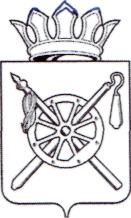 Российская ФедерацияРостовская областьМуниципальное образование «Октябрьский район»Администрация Октябрьского  районаПОСТАНОВЛЕНИЕ08.06.2022                                          № 706	                       р.п. КаменоломниВ соответствии с постановлением Администрации Октябрьского района от 04.10.2018 №1354 «Об утверждении Порядка разработки, реализации и оценки эффективности муниципальных программ Октябрьского района», руководствуясь частью 9 статьи 52 Устава муниципального образования «Октябрьский район»,ПОСТАНОВЛЯЮ:1. Внести в постановление Администрации Октябрьского района от 30.12.2021 № 1570 «Об утверждении Плана реализации муниципальной программы Октябрьского района «Развитие физической культуры и спорта»на 2022 год»  изменения, изложив приложение к постановлению в новой редакции согласно приложению к настоящему постановлению.2. Настоящее постановление вступает в силу со дня его официального опубликования,подлежит размещению на официальном сайте Администрации Октябрьского района.Контроль за исполнением настоящего постановления возложить на заместителя главы Администрации Октябрьского района Федосеева С.В.Глава АдминистрацииОктябрьского района                                                                        Л.В. ОвчиеваПостановление вносит отдел культуры, физической культуры и спорта Администрации Октябрьского района Приложение к постановлению АдминистрацииОктябрьского районаот  08.06.2022 № 706ПЛАН РЕАЛИЗАЦИИмуниципальной программы Октябрьского района «Развитие физической культуры и спорта»на 2022 годУправляющий деламиАдминистрации Октябрьского района                              								Н.Н.СавченкоО внесении изменений в постановление Администрации Октябрьского района от 30.12.2021 № 1570 «Об утверждении Плана реализации муниципальной программы Октябрьского района «Развитие физической культуры и спорта» на 2022 год»№ п/пНомер и наименование <4>Ответственный 
 исполнитель, соисполнитель, участник  
(должность/ ФИО) <1>Ожидаемый результат (краткое описание)Плановый 
срок    
реализации Объем расходов, (тыс. рублей) <2>Объем расходов, (тыс. рублей) <2>Объем расходов, (тыс. рублей) <2>Объем расходов, (тыс. рублей) <2>№ п/пНомер и наименование <4>Ответственный 
 исполнитель, соисполнитель, участник  
(должность/ ФИО) <1>Ожидаемый результат (краткое описание)Плановый 
срок    
реализации всегоБюджет Октябрьского района и безвозмездные поступления в бюджет Октябрьского районаБюджет муниципальных образований Октябрьского районавнебюд-жетные
источники1234567891Подпрограмма 1 «Развитие инфраструктуры спорта в Октябрьском районе»XX2Основное мероприятие 1.1 Строительство и реконструкция спортивных сооружений Октябрьского районаЗаместитель начальника отдела образования Администрации Октябрьского района по строительству и ремонтамстроительство спортивных объектов, доступных для занятий физической культурой и спортом жителям Октябрьского района, в том числе лиц 
с ограниченными возможностями здоровья и инвалидов01.01.2022-31.12.20223Мероприятие 1.1.1Строительство и реконструкция спортивных сооружений Октябрьского районаЗаместитель начальника отдела образования Администрации Октябрьского района по строительству и ремонтам выполнение объемов работ, предусмотренных на 2022 год01.01.2022- 31.12.20224Мероприятие 1.1.2 Строительство и реконструкция спортивных сооружений Октябрьского районаЗаместитель начальника отдела образования Администрации Октябрьского района по строительству и ремонтам выполнение объемов работ, предусмотренных на 2022 год01.01.2022- 31.12.20225Контрольное событие  муниципальной программы 1.1.:  Количество спортивных сооружений, введенных в эксплуатацию, доступных для занятий спортомНачальник отдела культуры, физической культуры и спорта Администрации Октябрьского района   Бессарабова Е.В.завершение строительства (реконструкции) по 2 объектам01.01.202231.12.2022XXXX6Подпрограмма 2 «Развитие физической культуры и массового спорта в Октябрьском районе»XX893,6893,67Основное мероприятие 2.1 Развитие массового спортаНачальник отдела культуры, физической культуры и спорта Администрации Октябрьского района Бессарабова Е.В.,заведующий сектором по физической культуре и спорту отдела культуры, физической культуры и спорта Администрации Октябрьского района Ястребов С.А.увеличение доли населения,  систематически занимающихся физической культурой и спортом                        до 53,4%01.01.2022-31.12.2022893,6893,68Контрольное событие  муниципальнойпрограммы 2.1.: Доля учащихся и студентов, систематически занимающихся физической культурой и спортом, в общей численности учащихся и студентовНачальник отдела культуры, физической культуры и спорта Администрации Октябрьского районаБессарабова Е.В.доля учащихся и студентов, занимающихся физической культурой и спортом - 96,4 %01.01.2022-31.12.2022XXXX9Контрольное событие  муниципальнойпрограммы 2.2.: Доля населения Октябрьского района, выполнившего нормативы испытаний (тестов) Всероссийского физкультурно - спортивного комплекса «Готов к труду и обороне» (ГТО), в общей численности населения, принявшего участие в выполнении нормативов испытаний (тестов) Всероссийского физкультурно-спортивного комплекса «Готов к труду и обороне» (ГТО)Отдел образования Администрации Октябрьского районадоля населения Октябрьского района, выполнившего нормативы испытаний (тестов) ГТО –  44,25 %01.01.2022-31.12.2022XXXX10Основное мероприятие2.2. Летняя оздоровительная кампанияОтдел образования Администрации Октябрьского районаорганизация летнего отдыха детей и подростков, создание условий для занятий физической культурой и спортом детей и подростков района01.01.2022-31.12.2022--11Контрольное событие муниципальной программы 2.3.:Увеличение доли детей, охваченных организованным отдыхом и занятостью в каникулярный периодОтдел образования Администрации Октябрьского районасовершенствование системы физического воспитания детей и подростков района01.01.2022-31.12.2022XXXX...12Итого по муниципальной
программеXXX893,6893,612Итого по муниципальной
программеответственный исполнитель муниципальной программыОтдел культуры, физической культуры и спорта Администрации Октябрьского районаXX893,6893,612Итого по муниципальной
программесоисполнитель 1XX12Итого по муниципальной
программесоисполнитель 2XX12Итого по муниципальной
программе…XX12Итого по муниципальной
программеучастник 1отдел образования Администрации Октябрьского районаXX--12Итого по муниципальной
программеучастник 2Финансово-экономическое управление Администрации Октябрьского районаXX12Итого по муниципальной
программе…XX